Aşağıda isim(Unvan) ve adresleri yazılı bulunan işveren ile işçi arasında, tamamen kendi istek ve serbest iradeleri ile ve belirtilen şartlarla “Belirsiz Süreli İş Sözleşmesi” yapılmıştır. Taraflar bundan sonra “İşveren” ve “İşçi” olarak anılacaktır.Taraflar	MADDE 1-		İŞVERENİNAdı ve Soyadı (Unvanı)	: S.S Kastamonu Köy Kalkınma ve Diğer Tarımsal Amaçlı Kooperatifler BirliğiAdresi	: İsfendiyar Mah. Cumhuriyet Cad. Müze Sok. Ender Apt. B Blok No. 1 37200 Merkez/KASTAMONUİŞÇİNİNAdı ve Soyadı				:TC Kimlik No.su			:Baba Adı				:Doğum Yeri ve Yılı			:İkametgâh Adresi			:İşçinin Çalışma YeriMADDE 2- (1)  İşverenin çalışma alanı içerisindeki işyerlerinde merkez Büro, şube ve temsilciliklerin her hangi birisinde, işverenin veya vekilinin göstereceği yerdir.Yapılacak İş		MADDE 3- (1) ……………………………………………………………………………………………………………………Kadro Unvanı:……………………………………………….Sözleşmenin SüresiMADDE 4- (1)  Bu iş sözleşmesi …./…./……… Tarihinde başlamış olup belirsiz sürelidir.İşe Başlama TarihiMADDE 5- (1)	 …./…../………..Deneme SüresiMADDE 6- (1) Deneme süresi iki ay olup iş mevzuatı çerçevesinde çalıştırılır. Taraflar bu süre içinde iş sözleşmesini ihbarsız ve tazminatsız feshedebilirler.Çalışma SüreleriMADDE 7- (1) Haftalık çalışma süresi en çok kırk beş (45) saattir. Bu süre, haftanın çalışılan günlerine eşit şekilde bölünerek uygulanır.Ancak kırk beş (45) saatlik haftalık normal çalışma süresi, işveren tarafından gerekli görüldüğünde:Haftanın çalışılan günlerine günde (11) saati aşmamak koşulu ile farklı şekillerde dağıtılabilir. Ayrıca, işin niteliği ve şartlarına göre, işe başlama ve bitiş saatleri de, işçiler için farklı şekillerde düzenlenebilir ve gerektiğinde değiştirilebilir.Kırk beş saatlik haftalık normal çalışma süresinin, haftanın çalışılan günlerine farklı şekillerde dağıtılarak çalışılması durumunda, iki aylık çalışma süresi içinde, işçinin haftalık ortalama normal çalışma süresi kırk beş saati aşamaz.Ara dinlenme zamanları işveren tarafından belirlenir.İşçi bu madde de belirtilen çalışma şekil ve şartlarını peşinen kabul eder.Fazla Çalışma	MADDE 8- (1)	İşveren, Ülkenin genel yararları, işin niteliği veya üretimin arttırılması gibi nedenlerle işçiye, günlük toplam çalışma süresi (11) saati aşmamak koşulu ile yılda 270 saate kadar fazla çalışma yaptırabilir.(2) Haftalık (45) saati aşan çalışmalar fazla çalışma sayılır. Ancak denkleştirme esası uygulandığı durumlarda, işçinin iki aylık süre içindeki haftalık ortalama çalışma süresi (45) saati aşmamak koşulu ile bazı haftalarda (45) saatten fazla çalıştırılmış olsa dahi, bu haftalardaki (45) saati aşan çalışma süreleri fazla çalışma sayılmaz ve fazla çalışma ücreti ödenmez.Telafi ÇalışmasıMADDE 9- (1) Zorunlu nedenlerle işin durması, ulusal bayram ve genel tatillerden önce veya sonra işyerinin tatil edilmesi veya benzer nedenlerle normal çalışma sürelerinin önemli ölçüde altında çalışılması ya da işin tümüyle durdurulması veya işçinin talebi ile kendisine izin verilmesi hallerinde, işveren, dört ay içerisinde işçiye, çalışılmayan bu süreler karşılığı olarak  telafi çalışması yaptırabilir.(2) Telafi çalışması, günlük en çok çalışma süresi olan (11)  saati ve günde en fazla üç saati aşamaz. Tatil günlerinde telafi çalışması yaptırılamaz.(3) Telafi çalışması fazla çalışma sayılmaz ve karşılığında fazla çalışma ücreti ödenmez.Ücret	MADDE 10- (1) İşçiye ödenecek olan ücret, prim, ikramiye ve benzeri ödemeler doğrudan işçinin banka hesabına yatırılarak ödenir.Fazla Çalışma ÜcretiMADDE 11- (1)  İşçinin her bir saat fazla çalışması için işverence ödenecek fazla çalışma ücreti o dönem için yürürlükte olan mevzuata göre yapılır.Ücret Ödeme ZamanıMADDE 12- (1) İşçi ücreti ayda bir ödenir. Mücbir bir neden olmadıkça, her ayın ücreti, ödeme gününden itibaren en geç (20) gün içinde ödenir.Özel ŞartlarMADDE 13- (1) İşverenin, işçilerin bir bölümüne veya tümüne sözleşme gereği olmaksızın, teşvik amaçlı olarak yapacağı süreklilik arz etmeyen nakdi ve ayni ödemeler, işçiler bakımından kazanılmış hak niteliğinde olmayıp, tekrarlanacağı anlamına gelmez.İşçi, işyerinde, çalışma mevzuatı ve işveren tarafından belirlenmiş bulunan çalışma şartlarına, iş disiplinine, iş sağlığı ve iş güvenliği kurallarına, işveren tarafından çıkartılmış ve çıkartılacak olan yönetmelik, genelge, sirküler, talimat gibi düzenlemelere uymayı kabul ve taahhüt eder.İşçi, işverenin istemesi halinde, işin niteliğine ve önceliğine göre,  hafta tatili ile ulusal bayram ve genel tatil günlerinde iş mevzuatı çerçevesinde çalışmayı peşinen kabul eder.İşçi, işverenin istemesi halinde fazla çalışma yapmayı (ücreti ödenmesi koşuluyla)peşinen kabul eder.İşçi iş sözleşmesi devam ettiği sürece, özel de olsa mesai saatleri içerisinde sigortalı başka bir işte çalışmamayı taahhüt eder.İşçi işverene ve işyerine ait her türlü iş sırlarını saklamayı, işverene zarar verecek davranışlarda bulunmamayı taahhüt eder.İşçi, işyerindeki makine, alet ve teçhizatı usulüne uygun olarak ve özenle kullanmayı, görevi ile ilgili olmayan işlerle uğraşmamayı, kendisine teslim edilmemiş makine, alet ve edevatı kullanmamayı taahhüt eder.İşçi kendisine işinde kullanılmak üzere teslim edilen malzeme araç ve gereçleri birlik müdürü ya da yönetim izni dışında işyeri dışına çıkarmamayı, amacı dışında kullanmamayı taahhüt eder.İşçi, işyerine, alkollü içki veya uyuşturucu madde almış olarak gelmemeyi ve bu maddeleri iş yerinde kullanmamayı, çalışması ile ilgili olmayan eşya ve maddeler ile taşınması ya da kullanılması yasaklanmış maddeleri işyerine sokmamayı taahhüt eder.İşçi, İş Kanununa göre hak kazanacağı yıllık ücretli iznini, işverenin iş şartlarına göre belirleyeceği zamanda kullanmayı kabul eder.İşçi iş sözleşmesinin feshinde, kendisine teslim edilmiş bulunan her türlü demirbaş eşyayı eksiksiz olarak teslim etmeyi, kendi kasıt veya kusurundan meydana gelmiş zararlar varsa tazmin etmeyi taahhüt eder.İşveren, işçinin ücretini ve bu sözleşme ile İş Kanunundan doğan diğer haklarını süresinde ödemeyi kabul ve taahhüt eder.Sözleşmenin işveren tarafından feshinde fesih bildiriminde sebep gösterilmediği veya gösterilen sebebin geçerli olmadığı hususunda ortaya çıkacak uyuşmazlıklar, bir ay içinde Özel Hakem’ e götürülür.Bu iş sözleşmesinde yer almayan hususlarda İş Kanunu ve diğer ilgili mevzuat uygulanır.Sözleşmenin uygulamasında çıkacak uyuşmazlıklarda, işverenin bulunduğu yer mahkemeleri ve icra daireleri yetkilidir.MADDE 14- (1)  İki sayfadan oluşan iş bu belirsiz süreli iş sözleşmesi     …/…/…      Tarihinde taraflarca iki nüsha olarak tanzim edilip, okunarak imzalanmakla, işveren işçiye iş ve ücret vermeyi, işçi de belirtilen şartlarla iş görmeyi karşılıklı olarak kabul, beyan ve taahhüt etmişlerdir.    …/…/…Yönetim Kurulu Adına					Sözleşmeyi İmzalayan İşçininİŞVEREN VEYA VEKİLİNİN					ADI VE SOYADI:ADI VE SOYADI:						İMZASI:ÜNVANI:İMZASI: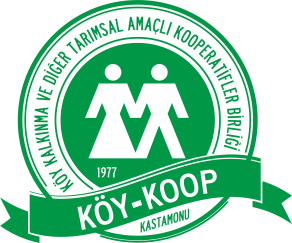 BELİRSİZ SÜRELİ İŞ SÖZLEŞMESİYAYIN TARİHİBELİRSİZ SÜRELİ İŞ SÖZLEŞMESİFORM NO37-İK-502.01.09BELİRSİZ SÜRELİ İŞ SÖZLEŞMESİREVİZYON TARİH VE NO